Страничка педагога-психолога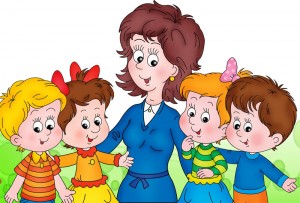 Педагог-психолог высшей  квалификационной категории : Суворова Татьяна Викторовна.Образование: высшее
График работы на 2016-2017 учебный год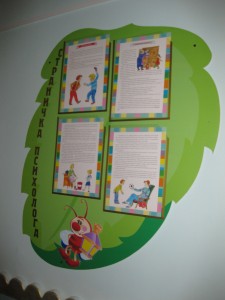 Консультации педагога-психолога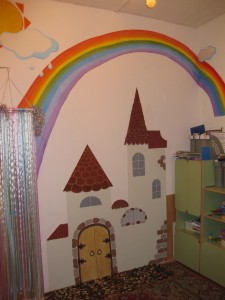 Кабинет педагога-психолога Рекомендации педагога-психолога родителям будущих первоклассников!Дорогие родители! Я хочу предложить вам игры, которые помогут вашим детям развить память, восприятие, внимание, мышление, и не отнимут у вас много времени!

Игры, в которые можно играть по дороге в магазин, школу, парк:«чем похожи – непохожи?» Ребенку предлагается сравнить 2 предмета (явления, человека…).  Например, чем похожи муха и бабочка, дерево и человек.«отгадай, что я хочу сказать?» Взрослый произносит первый слог и предлагает ребенку закончить слово.Например, мо- (-роженое, -ре, -локо) «хорошо – плохо» Ребенку предлагается оценить предмет или явление. Например, что хорошего в дожде? А что плохого?Игры  для длительных поездок:«слова» (города, животные и т.д.) – носок-камень-нитка….«я положил в мешок…»  Первый игрок: «я положил в мешок яблоки…». Второй игрок: «я положил в мешок яблоки, бананы…». Третий игрок: « я положил в мешок яблоки, бананы, апельсины…Игры дома:Предложите ребенку разобрать  постиранные носки по парам, расставить перемытую посуду – чашки к чашкам, ложки к ложкам…«Пиктограммы»  Инструкция: я буду называть тебе слова, а ты рисовать картинки, по которым потом сможешь вспомнить эти слова. Всего 5 – 7 слов, на каждую пиктограмму дается 2 – 3 минуты. Использовать буквы и цифры нельзя. Через 30-60 минут попросить ребенка воспроизвести слова по картинкам. Активные игры в лесу…«Найди дерево». Показать ребенку листочек дерева или кустарника, назвать его и попросить найти как можно больше таких растений вокруг вас за 3 минуты.Возможен вариант игры на огороде. Ребенку показывается образец сорняка и предлагается прополоть грядку, если вы, конечно, не боитесь за свои помидоры!)))))«Найди клад».  Ребенку дается словесная инструкция «Встань около большого клена, закрой глаза, сделай три шага прямо, найди слева от себя пенек. Сделай два шага вправо, и тд, пока ребенок не найдет сюрприз, заботливо вами припрятанный заранее))).Можно двигаться не по словесной инструкции, а по заранее  нарисованному плану. Почти во все игры можно играть как с одним ребенком, так и с несколькими, причем разного возраста, что будет способствовать укреплению дружеских отношений, сплочению семьи в целом. Играйте с удовольствием, и, конечно же, не забывайте игры нашего детства – крестики-нолики, морской бой, съедобное-несъедобное, прятки, жмурки, резиночки, и пр. Дорогие родители!Если вы потратите хотя бы 15 минутв день на игру с ребенком,успех в школе ему обеспечен!Как избежать детской истерикиКаждый взрослый иногда сталкивается с детской истерикой, каждый помнит, какой нагрузкой (психологической и физиологической) она сопровождается. В такой ситуации, когда на вас смотрят посторонние люди, легко растеряться или выйти из себя.Как быть?1. Помните, что даже самые замечательные мамы оказываются в таких ситуациях и дело тут не в маме, а в темпераменте и характере вашего ребенка. Задумайтесь над причиной истерики ребенка:• ребенку не хватает вашего внимания, и он таким способом стремится завоевать его;• ребенок манипулирует вами, он привык таким образом добывать все, что он хочет.Отличить манипуляцию нелегко, но понаблюдайте за своим ребенком: как именно он плачет, что помогает ему успокоиться. Если вы поняли, что вами манипулируют, дайте ребенку понять, что вы не одобряете его действия. Ребенок устал, хочет спать, он голоден: искорените причину, и истерика пройдет.2. Если истерика в самом разгаре, улучите момент, когда ребенок набирает воздух, чтобы огласить окрестности новыми криками, и очень выразительно и захватывающе начните рассказывать какую-нибудь захватывающую историю.3. Можно попытаться взять ребенка на руки, прижать к себе и ждать, когда все закончится, выражая свое сочувствие, желательно одной часто повторяющейся фразой.4. Главное средство от истерик — не впадать в такое же неистовство. Пытаясь сохранять спокойствие, выразите свое сочувствие ребенку: “Я понимаю, что ты сейчас злишься, потому что мы не можем купить тебе…”, “Я знаю, как это обидно”, “Когда ты успокоишься, мы обсудим с тобой, что произошло”. Ребенок не услышит вас с первого раза, но повторив эту фразу двадцать раз, вы достучитесь до своего малыша и он будет благодарен вам, что вы не дали волю своим чувствам (а как хотелось)! Договоритесь с ребенком, выясните причины его поведения.5. Дети 3-5 лет вполне способны понять логичные объяснения взрослых. Пора учить ребенка переживать и проживать неприятности, а не делать вид, что ничего не произошло. Конечно, объяснить что-либо громко кричащему ребенку очень трудно.6. По возможности забудьте, что на вас смотрят: эти люди и сами не раз попадали в такую ситуацию.Чаще беседуйте с ребенком о его настроении, желаниях, интересах и обязанностях.Дни неделиВремя работыПонедельник8.00 – 15.30Вторник8.00 – 16.30СредаИндивидуальные консультации с родителями11.00 – 18.3017.00 – 18.30Четверг8.00 – 15.00Пятница8.00 – 16.00